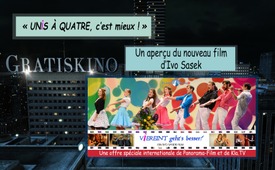 Cinéma gratuit – Une offre spéciale internationale de Panorama-Film et de Kla.TV 2018 : « Unis à 4, c’est mieux ! »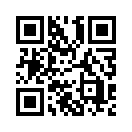 Une offre spéciale internationale de Panorama-Film et de Kla.TV - tout près de chez vous. Faites-nous savoir dans quelle région d’Europe ou du monde vous aimeriez regarder le film, et nous vous dirigerons vers la représentation la plus proche.  

Inscrivez-vous maintenant en ligne sur → www.kla.tv/gratiskino 

Regardez le dernier long métrage d'Ivo Sasek « Unis à quatre, c’est mieux ! ». Ne manquez pas l’introduction du film. C’est extrêmement explosif, actuel et instructif. A très bientôt ! Nous nous réjouissons de vous rencontrer !Tout le monde parle de la météo. Pas nous ! On parle du cinéma gratuit. Et cela, dès maintenant, et pendant huit semaines au moins – tout près de chez vous. 
Derrière une telle action, comme toujours, se trouve le fondateur de Kla.TV, Ivo Sasek. Le 7 juillet, il a fêté la Première du film couronnée de succès avec son tout dernier long métrage « Unis à 4, c’est mieux ! ». 
Dans ce film, on trouve beaucoup de cœur et d’amour. Jugez-en par vous-mêmes ! Car de l’action et de belles images ne vont pas changer le monde à elles seules – il faut une qualité qui va droit au cœur.

Un film qui fait réfléchir…

J’ai découvert un parallèle intéressant : Il n’y a pas que le passeport d’Achmed qui a été trouvé sur le lieu du crime : Le 11 septembre 2001, lorsque les deux gratte-ciels ont été pulvérisés à New York, on a dit également que des « bouts de papier » auraient survécu sans dommage à ce grand incendie qui a fait s’effondrer tout le World Trade Center !

Un film plein d’humour… 
de suspens... 
d’énergie…
de puissance…
et de romantisme. 

Et une fois de plus : Rien n’est impossible, dit Ivo Sasek ; et il propose aussitôt son tout dernier film en représentation gratuite à l’écran dans des centaines de cinémas en plein air ou à domicile.

 Gratuit pour qui ? Evidemment pour tous les spectateurs de Kla.TV et pour tous ceux qui aimeraient faire plus ample connaissance avec nous, ou qui aimeraient même coopérer avec nous à un moment donné d’une manière ou d’une autre.

Puisqu’il s’agit d’une offre spéciale internationale de Panorama-Film et de Kla.TV, il suffit de nous faire savoir dans quelle région d’Europe ou du monde vous aimeriez regarder le film, et nous vous dirigerons vers la représentation la plus proche. Inscrivez-vous maintenant en ligne sur → www.kla.tv/gratiskino ← ou bien cliquez sur le lien direct au-dessous de cette émission.

Alors nous vous souhaitons beaucoup de plaisir en regardant la bande-annonce de « Unis à quatre, c’est mieux ! » et – bien sûr – à bientôt ! Nous nous réjouissons de vous rencontrer !

On nous a certes déconseillé de voyager dans ce pays qui n’est pas sûr, mais celui qui s’y connaît un peu en politique sait qu’ici nous sommes à l’abri des bombes…
Gendarmes: Hé ! Vous, arrêtez ! Arrêtez
Gendarme : J’ai dit les mains en l’air ! ... Dis ton nom !  
P. : Achmed.
Gendarme : Mais ici, il y a écrit Mohammed. 
P. : Ce n’est pas mon passeport, je viens de le trouver. 
Gendarme  Ah oui… ici justement… tout le monde peut dire ça, mais celui-là il te ressemble beaucoup.

Un film avec 
... les acteurs principaux Joschua et Anna-Sophia SASEK qui ont joué dans les films : « Les héros meurent autrement », « Sophie et le chef de secte », « Karma, je reviens » et « On ne vole pas des hommes ».

... Pascal ZIMMERMANN acteur principal dans le film : « Au commencement était le cœur ».
 
... et Joas BÜHLER acteur principal dans le film : « On ne vole pas des hommes ».
... les chanteuses Caroline ANTONI et Kezia JETTER, 
... la chef d’orchestre Ruth SASEK 
... et le chanteur et guitariste Mike PULLMANN.

 Ce film est-il destiné à devenir une série ?

Avez-vous manqué la Première du film ? Alors le cinéma gratuit c’est exactement votre prochaine chance pour le voir. Contactez-nous à l’adresse suivante : Kla.TV/gratiskinode rsSources:SOURCE :
www.panorama-film.chCela pourrait aussi vous intéresser:---Kla.TV – Des nouvelles alternatives... libres – indépendantes – non censurées...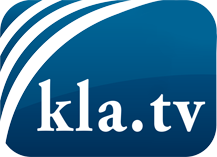 ce que les médias ne devraient pas dissimuler...peu entendu, du peuple pour le peuple...des informations régulières sur www.kla.tv/frÇa vaut la peine de rester avec nous! Vous pouvez vous abonner gratuitement à notre newsletter: www.kla.tv/abo-frAvis de sécurité:Les contre voix sont malheureusement de plus en plus censurées et réprimées. Tant que nous ne nous orientons pas en fonction des intérêts et des idéologies de la système presse, nous devons toujours nous attendre à ce que des prétextes soient recherchés pour bloquer ou supprimer Kla.TV.Alors mettez-vous dès aujourd’hui en réseau en dehors d’internet!
Cliquez ici: www.kla.tv/vernetzung&lang=frLicence:    Licence Creative Commons avec attribution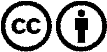 Il est permis de diffuser et d’utiliser notre matériel avec l’attribution! Toutefois, le matériel ne peut pas être utilisé hors contexte.
Cependant pour les institutions financées avec la redevance audio-visuelle, ceci n’est autorisé qu’avec notre accord. Des infractions peuvent entraîner des poursuites.